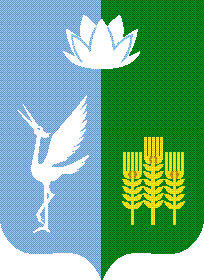 ИЗБИРАТЕЛЬНАЯ КОМИССИЯЧКАЛОВСКОГО СЕЛЬСКОГО ПОСЕЛЕНИЯ
СПАССКОГО МУНИЦИПАЛЬНОГО РАЙОНАРЕШЕНИЕс. Чкаловское
Об удостоверениях доверенных лиц, назначенных избирательными объединениями, кандидатами, выдаваемых в период избирательной кампании по досрочным выборам главы Чкаловского сельского поселения Спасского муниципального района и дополнительным выборам депутатов муниципального комитета  Чкаловского сельского поселения Спасского муниципального района, назначенных на 27 февраля 2022 года.В связи с назначением на 27 февраля 2022 года досрочных выборов главы Чкаловского сельского поселения Спасского муниципального района и дополнительных выборов депутатов Чкаловского сельского поселения Спасского муниципального района, в соответствии со статьей 54 Избирательного кодекса Приморского края,  избирательная комиссия Чкаловского сельского поселения Спасского муниципального района,РЕШИЛА:Утвердить Форму и описание удостоверения доверенного лица, назначенного избирательным объединением, выдвинувшим кандидата на главу Чкаловского сельского поселения Спасского муниципального района, на досрочных выборах, назначенных на 27 февраля 2022 года (Приложение № 1).Утвердить Форму и описание удостоверения доверенного лица, назначенного кандидатом на главу Чкаловского сельского поселения Спасского муниципального района, на досрочных выборах назначенных на 27 февраля 2022 года (Приложение № 2).Утвердить Форму и описание удостоверения доверенного лица, назначенного избирательным объединением, выдвинувшим кандидата в депутаты муниципального комитета Чкаловского сельского поселения Спасского муниципального района, на дополнительных выборах назначенных на 27 февраля 2022 года (Приложение № 3).Утвердить Форму и описание удостоверения доверенного лица, назначенного кандидатом в депутаты муниципального комитета Чкаловского сельского поселения Спасского муниципального района, на дополнительных выборах назначенных на 27 февраля 2022 года (Приложение № 4).Опубликовать настоящее решение в газете «Родные просторы».Направить настоящее решение в Избирательную комиссию Приморского края для размещения на официальный сайт в информационно-телекоммуникационной сети «Интернет».Разместить настоящее решение на официальном сайте администрации Чкаловского сельского поселения в информационно-телекоммуникационной сети Интернет в разделе «Муниципальная избирательная комиссия».Разместить настоящее решение в Государственной автоматизированной системе Российской Федерации «Выборы».Направить копию настоящего решения в администрацию Чкаловского сельского поселения Спасского муниципального района и в муниципальный комитет Чкаловского сельского поселения.Контроль исполнения настоящего решения возложить на председателя комиссии Макаренко М.А.Председатель комиссии 						М.А. МакаренкоСекретарь комиссии							О.В. НефедьеваФорма удостоверения доверенного лица, назначенного избирательным объединением, выдвинувшим кандидата в депутаты муниципального комитета Чкаловского сельского поселения Спасского муниципального районаУдостоверение оформляется на бланке размером 80 х 120 мм.В удостоверении указываются наименование и дата выборов; номер удостоверения; фамилия, имя, отчество доверенного лица; наименование избирательного объединения; дата выдачи и срок действия удостоверения, а также ставится подпись председателя избирательной комиссии Чкаловского сельского поселения Спасского муниципального района, скрепленная печатью  избирательной комиссии.Удостоверение, выданное доверенному лицу, является документом, подтверждающим факт его регистрации и его полномочия.Лица, имеющие удостоверения, обязаны обеспечить их сохранность.В случае прекращения полномочий доверенного лица, его удостоверение возвращается по месту выдачи.Форма удостоверения доверенного лица кандидата в депутаты муниципального комитета Чкаловского сельского поселения Спасского муниципального районаУдостоверение оформляется на бланке размером 80 х 120 мм.В удостоверении указываются наименование и дата выборов; номер удостоверения; фамилия, имя, отчество доверенного лица; фамилия, имя отчество назначившего его кандидата; дата выдачи и срок действия удостоверения, а также ставится подпись председателя  избирательной комиссии Чкаловского сельского поселения Спасского муниципального района, скрепленная печатью  избирательной комиссии.Удостоверение, выданное доверенному лицу, является документом, подтверждающим факт его регистрации и его полномочия.Лица, имеющие удостоверения, обязаны обеспечить их сохранность.В случае прекращения полномочий доверенного лица, его удостоверение возвращается по месту выдачи.«28» декабря 2021 года№5/23Форма удостоверения доверенного лица, назначенного избирательным объединением, выдвинувшим кандидата на главу Чкаловского сельского поселения Спасского муниципального районаУдостоверение оформляется на бланке размером 80 х 120 мм.В удостоверении указываются наименование и дата выборов; номер удостоверения; фамилия, имя, отчество доверенного лица; наименование избирательного объединения; дата выдачи и срок действия удостоверения, а также ставится подпись председателя  избирательной комиссии Чкаловского сельского поселения Спасского муниципального района, скрепленная печатью  избирательной комиссии.Удостоверение, выданное доверенному лицу, является документом, подтверждающим факт его регистрации и его полномочия.Лица, имеющие удостоверения, обязаны обеспечить их сохранность.В случае прекращения полномочий доверенного лица, его удостоверение возвращается по месту выдачи.Форма удостоверения доверенного лица кандидата на досрочных выборах главы Чкаловского  сельского поселения Спасского муниципального районаУдостоверение оформляется на бланке размером 80 х 120 мм.В удостоверении указываются наименование и дата выборов; номер удостоверения; фамилия, имя, отчество доверенного лица; фамилия, имя отчество назначившего его кандидата; дата выдачи и срок действия удостоверения, а также ставится подпись председателя избирательной комиссии Чкаловского сельского поселения Спасского муниципального района, скрепленная печатью  избирательной комиссии.Удостоверение, выданное доверенному лицу, является документом, подтверждающим факт его регистрации и его полномочия.Лица, имеющие удостоверения, обязаны обеспечить их сохранность.В случае прекращения полномочий доверенного лица, его удостоверение возвращается по месту выдачи.Приложение № 3к решению избирательной комиссии Чкаловского сельского поселения Спасского муниципального района                                                                                                           от 28.12.2021 г. №  5/23Дополнительные выборы депутатов муниципального комитета Чкаловского сельского поселения Спасского муниципального района по избирательному округу № _____27 февраля 2022 годаУДОСТОВЕРЕНИЕ № ________________________________________________________фамилия_____________________________________________________имя, отчествоявляется доверенным лицом, назначенным_____________________________________________________наименование избирательного объединения, выдвинувшего кандидата _____________________________________________________Дополнительные выборы депутатов муниципального комитета Чкаловского сельского поселения Спасского муниципального района по избирательному округу № _____27 февраля 2022 годаУДОСТОВЕРЕНИЕ № ________________________________________________________фамилия_____________________________________________________имя, отчествоявляется доверенным лицом, назначенным_____________________________________________________наименование избирательного объединения, выдвинувшего кандидата _____________________________________________________Дополнительные выборы депутатов муниципального комитета Чкаловского сельского поселения Спасского муниципального района по избирательному округу № _____27 февраля 2022 годаУДОСТОВЕРЕНИЕ № ________________________________________________________фамилия_____________________________________________________имя, отчествоявляется доверенным лицом, назначенным_____________________________________________________наименование избирательного объединения, выдвинувшего кандидата _____________________________________________________Председатель избирательной комиссииЧкаловского сельского поселения Спасского муниципального района     _______________                  Председатель избирательной комиссииЧкаловского сельского поселения Спасского муниципального района     _______________                  МПДействительно до «___» ______ 202_ г.(при предъявлении паспорта или заменяющего его документа)________________(дата регистрации)Приложение № 4к решению избирательной комиссии Чкаловского сельского поселения Спасского муниципального районаот 28.12.2021 г. №5/23  Дополнительные выборы депутатов муниципального комитета Чкаловского сельского поселения Спасского муниципального района по избирательному округу № _____27 февраля 2022 годаУДОСТОВЕРЕНИЕ № ________________________________________________________фамилия_____________________________________________________имя, отчествоявляется доверенным лицом кандидата_____________________________________________________Фамилия, имя, отчество кандидата _____________________________________________________Дополнительные выборы депутатов муниципального комитета Чкаловского сельского поселения Спасского муниципального района по избирательному округу № _____27 февраля 2022 годаУДОСТОВЕРЕНИЕ № ________________________________________________________фамилия_____________________________________________________имя, отчествоявляется доверенным лицом кандидата_____________________________________________________Фамилия, имя, отчество кандидата _____________________________________________________Дополнительные выборы депутатов муниципального комитета Чкаловского сельского поселения Спасского муниципального района по избирательному округу № _____27 февраля 2022 годаУДОСТОВЕРЕНИЕ № ________________________________________________________фамилия_____________________________________________________имя, отчествоявляется доверенным лицом кандидата_____________________________________________________Фамилия, имя, отчество кандидата _____________________________________________________Председатель избирательной комиссии Чкаловского сельского поселенияСпасского муниципального района     _______________                  Председатель избирательной комиссии Чкаловского сельского поселенияСпасского муниципального района     _______________                  МПДействительно до «___» ______ 202_ г.(при предъявлении паспорта или заменяющего его документа)________________(дата регистрации)